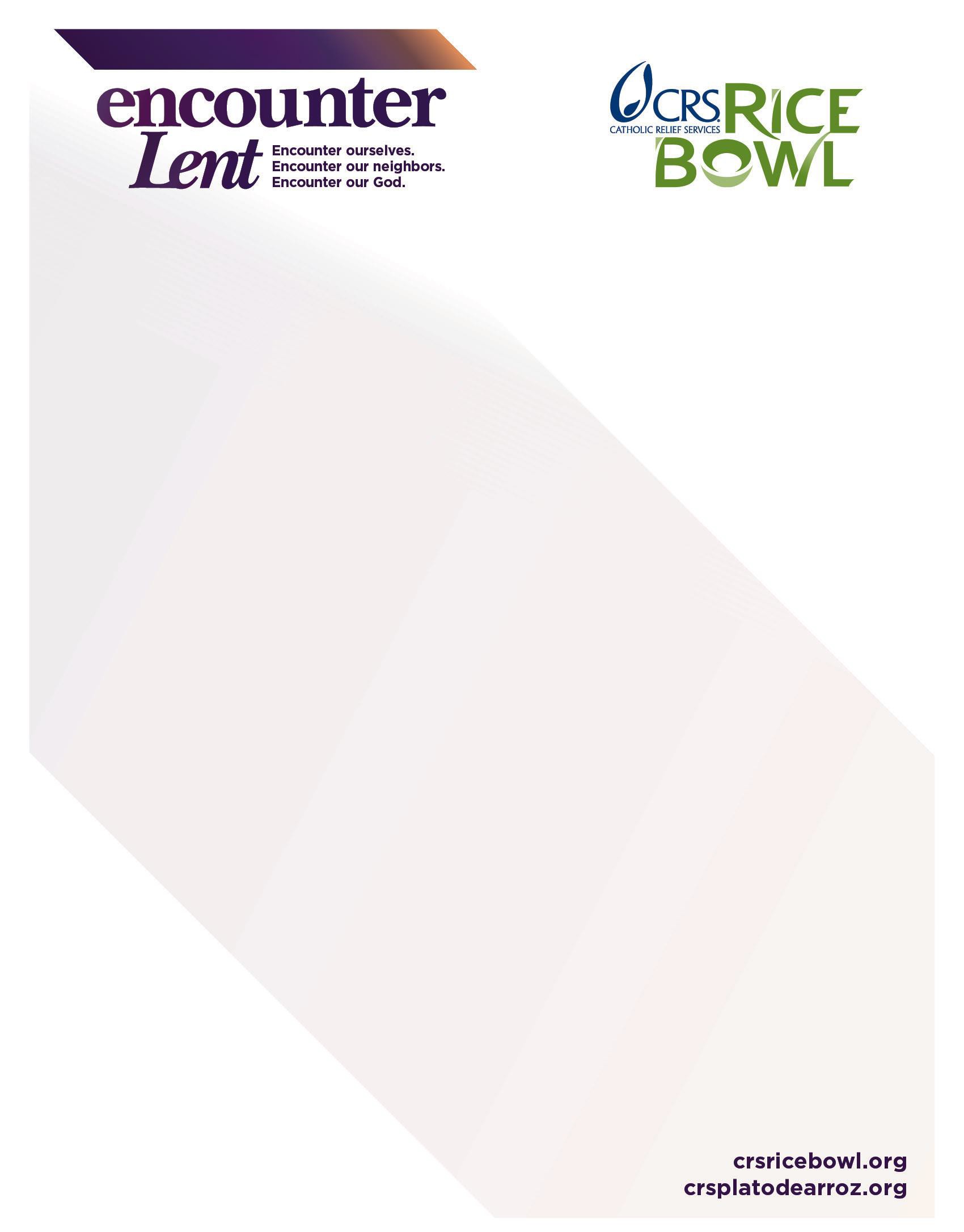 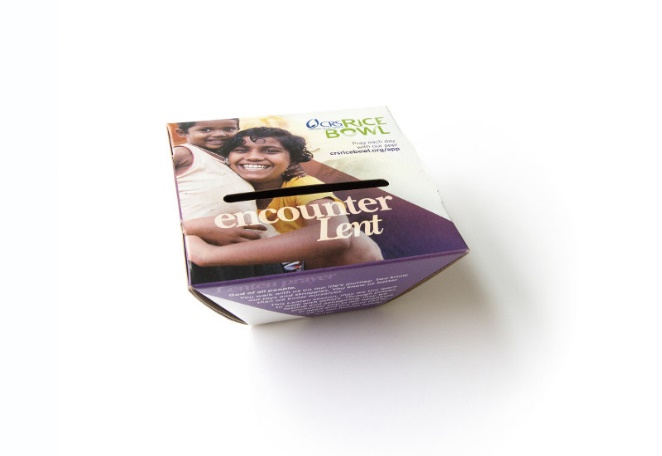 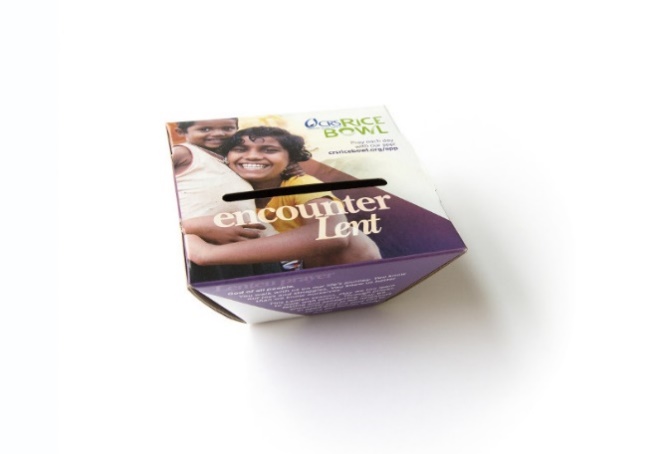 Sunday, Feb. 11Miracle at Cana in Galilee, Sunday of Entrance into LentMonday, Feb. 12Ash Monday -- the Great Fast beginsSunday, Feb. 18Sunday of the Leper, Second Sunday of LentFebruary 18-24IRAQ – Life and Dignity of the Human PersonSunday, Feb. 25Sunday of the Hemorrhaging Woman, Third Sunday of LentFebruary 25 – March 3Nicaragua –Dignity of Work and Rights of WorkersSunday, March 4Sunday of the Prodigal Son, Fourth Sunday of LentMarch 4-10Burkina Faso – Care of God’s CreationSunday, March 11Sunday of the Paralytic, Fifth Sunday of LentMarch 11-17Haiti – Call to Family, Community and ParticipationSunday, March 18Sunday of Bartimaeus the Blind, Sixth Sunday of LentMarch 18-24Malawi – Option for the Poor and VulnerableSunday, March 25Hosanna SundayMarch 26-31PASSION WEEKMarch 26-31United States – Solidarity with our local communityMarch 29Thursday of MysteriesMarch 30Great Friday of the CrucifixionMarch 31Great Saturday of the LightApril 1GREAT SUNDAY OF THE RESURRECTION